Пояснительная запискак проекту постановления администрации Ханты-Мансийского района «О внесении изменений в постановление администрации Ханты-Мансийского района от 12 ноября 2018 года № 329 «О муниципальной программе Ханты-Мансийского района «Молодое поколение Ханты-Мансийского района
на 2019 – 2021 годы»Настоящий проект постановления «О внесении изменений в постановление администрации Ханты-Мансийского района от 12 ноября 2018 года № 329 «О муниципальной программе Ханты-Мансийского района «Молодое поколение Ханты-Мансийского района на 2019 – 2021 годы» (далее – Проект) вносится МКУ Ханты-Мансийского района «Комитет по культуре, спорту и социальной политике» в соответствии с постановлением администрации Ханты-Мансийского района от 07.09.2018 № 246 «О модельной муниципальной программе Ханты-Мансийского района, порядке принятия решения о разработке муниципальных программ Ханты-Мансийского района, их формирования, утверждения и реализации» (изменения от 26.02.2019 № 66) и письмом комитета по финансам администрации Ханты-Мансийского района от 14.05.2019 №05-исх-813/2019 о направлении информации по распределению бюджетных ассигнований к проекту решения Думы Ханты-Мансийского района «О внесении изменений в бюджет».Проектом предусматривается уточнение финансирования по муниципальной программе в 2019 году в сумме +625,5 тыс. рублей за счет средств бюджета Ханты-Мансийского района.Распределение изменения финансирования по программным мероприятиям приведено в приложении.Значения целевых показателей муниципальной программы на 2019-2021 годы остаются без изменений.Объемы бюджетных ассигнований в 2020, 2021 годах не изменяются. Проект постановления размещен на официальном сайте администрации Ханты-Мансийского района в разделе «Общественные обсуждения», замечаний и предложений при обсуждении не поступало.С целью проведения антикоррупционной экспертизы, проект постановления после согласования будет размещен на официальном сайте района в разделе «Документы/Нормативно-правовые акты администрации района/Антикоррупционная экспертиза.Принятие Проекта не повлечет дополнительных расходов из бюджета Ханты-Мансийского района. Проект не содержит сведения, содержащие государственную и иную охраняемую законом тайну, сведения для служебного пользования, а так же сведения, содержащие персональные данные. Утвержденный правовой акт будет опубликован в районной газете «Наш район» и размещен на официальном сайте администрации района.Приложение:- уточненный объем финансирования на 2019-2021 годы на 1 л.;- проект постановления администрации Ханты-Мансийского района на 29 л.Исполнитель:Беспалова Н.Х..Телефон: 8(3467) 38-82-09 (доб.301#)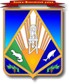 Муниципальное образованиеХанты-Мансийский районМуниципальное казенное учреждениеХанты-Мансийского района «КОМИТЕТ ПО КУЛЬТУРЕ, СПОРТУ И СОЦИАЛЬНОЙ ПОЛИТИКЕ». Ханты-Мансийскпер. Советский, 2Телефон: 38-82-09Urist-culture@hmrn.ru[Номер документа][Дата документа]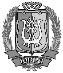 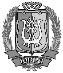 И.о. директораДОКУМЕНТ ПОДПИСАНЭЛЕКТРОННОЙ ПОДПИСЬЮСертификат  [Номер сертификата 1]Владелец [Владелец сертификата 1]Действителен с [ДатаС 1] по [ДатаПо 1]Е.Б.Короткова